В соответствии с пунктом 39 Порядка проведения всероссийской олимпиады школьников, утвержденного приказом Министерства образования и науки Российской Федерации от 18 ноября 2013 г. № 1252 (в редакции приказов Минобрнауки России от 17.03.2015 № 249, от 17.12.2015 № 1488, от 17.11.2016 № 1435, Минпросвещения России от 17.03.2020 № 96), и методическими рекомендациями по проведению школьного этапа всероссийской олимпиады школьников в 2021-2022 учебном году, подготовленными центральными предметно-методическими комиссиями всероссийской олимпиады школьников,ПРИКАЗЫВАЮ:Утвердить требования к организации и проведению школьного этапа всероссийской олимпиады школьников (далее - Олимпиада) по английскому языку, географии, искусству (МХК), истории, испанскому языку, китайскому языку, литературе, немецкому языку, основам безопасности жизнедеятельности, обществознанию, праву, технологии, физической культуре, французскому языку, экологии, экономике, определяющие принципы формирования комплектов олимпиадных заданий, перечень справочных материалов, средств связи и электронно- вычислительной техники, разрешенных к использованию во время проведения олимпиады, критерии и методики оценивания выполненных олимпиадных заданий, процедуру регистрации участников Олимпиады, показ олимпиадных работ, а также рассмотрения апелляций участников Олимпиады (приложение 1).Руководителям образовательных организаций:  При подготовке итоговых рейтинговых таблиц результатов участников школьного этапа олимпиады:Выполнить ранжирование списков участников Олимпиады, располагая их по мере убывания набранных ими баллов в соответствии с Порядком проведения олимпиады и методическими рекомендациями по проведению школьного этапа Олимпиады. Участников с одинаковыми баллами располагать в алфавитном порядке.Осуществить контроль за соблюдением соответствия выставления максимального балла в итоговую таблицу результатов Олимпиады согласно методическим рекомендациям по проведению школьного этапа Олимпиады, составленных  предметно-методическими комиссиями.Контроль за исполнением приказа возложить на главного специалиста отдела образования администрации Новодеревеньковского района Козловскую И. А.Начальник отдела                                                           И. С. ФилоноваПриложение 1к приказу отдела образованияот 31 августа 2021 г. №56Утверждаю:                                                                Начальник отдела __________И.С. ФилоноваТребования к проведению школьного этапа Всероссийской олимпиады школьников в 2021-2022 учебном году.СОДЕРЖАНИЕОбщие требования к организации и проведению школьного этапа ВсОШ (далее - ВсОШ):функции Оргкомитета;функции Жюри;порядок регистрации участников;форма и порядок проведения школьного этапа олимпиады;процедура кодирования и декодирования работ участников олимпиады;критерии и методики оценивания олимпиадных заданий;порядок анализа олимпиадных заданий и показа работ;порядок рассмотрения апелляций по результатам проверки жюри олимпиадных заданий;перечень материально-технического обеспечения для выполнения олимпиадных заданий;порядок подведения итогов школьного этапа олимпиады.Требования  к организации и проведению школьного этапа олимпиады по  общеобразовательным предметам:Приложение:организационно - технологическая модель (программа) проведения школьного этапа олимпиады;форма протокола заседания жюри школьного этапаолимпиады;форма заявления участника олимпиады на апелляцию;форма протокола рассмотрения апелляции участника олимпиады;форма аналитического отчета жюришкольного этапа олимпиады о результатах выполнения олимпиадных заданий.Общие требования.Настоящие требования к проведению школьного этапа олимпиады составлены на основании Порядка проведения всероссийской олимпиады школьников, утвержденного приказом Министерства образования и науки РФ от 18 ноября 2013 г. № 1252 (в редакции приказов Минобрнауки России от 17.03.2015 № 249, от 17.12.2015 № 1488, от 17.11.2016 № 1435, Минпросвещения России от 17.03.2020 № 96).Основными целями и задачами олимпиады являются: выявление и развитие у обучающихся творческих способностей и интереса к научно-исследовательской деятельности, создание необходимых условий для поддержки одаренных детей, в том числе содействие в их профессиональной ориентации и продолжении образования, привлечение высококвалифицированных научных и педагогических кадров к работе с одаренными детьми. Для проведения школьного этапа олимпиады создается Организационный комитет (далее – Оргкомитет) и жюри. Функции Оргкомитета.Состав Оргкомитета и жюри школьного этапа олимпиады утверждается приказом отдела образования администрации Новодеревеньковского района.Оргкомитет выполняет следующие функции: разрабатывает требования и организационно - технологическую модель (программу) проведения школьного этапа олимпиады (приложение № 1) и обеспечивает реализацию;организует предусмотренные олимпиадой этапы в строгом соответствии с настоящими требованиями;обеспечивает участников и сопровождающих их лиц программой проведения этапов олимпиады;организует встречу, регистрацию, размещение участников олимпиады и сопровождающих их лиц;обеспечивает помещения, в которых проводится олимпиада, необходимыми материально- техническими средствами;готовит списки участников каждого этапа олимпиады;обеспечивает участников олимпиадными заданиями и бумагой для черновых записей (из расчета 1 лист на каждого участника на каждую олимпиаду);обеспечивает жюри помещением для работы (кабинет для проверки работ и кабинет/кабинеты для показа работ), сейфом для хранения работ участников, техническими средствами (ноутбук, принтер, ксерокс);инструктирует участников олимпиады и сопровождающих их лиц;организует дежурство во время проведения этапов олимпиады и показа работ;обеспечивает оказание медицинской помощи участникам и сопровождающим их лицам в случае необходимости;обеспечивает безопасность участников, сопровождающих их лиц в период проведения олимпиады;рассматривает конфликтные ситуации, возникшие при проведении олимпиады;обеспечивает процесс рассмотрения апелляции участников, в т.ч. видео фиксацию рассмотрения апелляций;осуществляет информационную поддержку олимпиады.Жюри школьного этапа олимпиады выполняет следующие функции: изучает олимпиадные задания, подготовленные муниципальными предметно - методическими комиссиями олимпиады, критерии и методику их оценивания;осуществляет контроль за работой участников олимпиады во время проведения ВсОШ, проверяет и оценивает олимпиадные работы участников в соответствии с критериями и методикой, разработанными муниципальными   предметно-методическими комиссиями;проводит анализ выполнения олимпиадных заданий с участниками олимпиады;объясняет критерии оценивания каждого из заданий, проводит показ выполненных участниками работ;рассматривает апелляции участников олимпиады;определяет победителей и призеров олимпиады в соответствии с квотой, установленной организатором школьного этапа олимпиады;оформляет протокол заседания жюри школьного этапа олимпиады (Приложение 2);готовит аналитический отчет о результатах выполнения олимпиадных заданий (Приложение 5) и передает его в Оргкомитет олимпиады.Порядок регистрации участников.Все участники школьного этапа олимпиады проходят в обязательном порядке процедуру регистрации.Регистрация школьников для участия в данном этапе осуществляется Оргкомитетом перед началом ее проведения с 9.30 до 9. 45.При регистрации представители Оргкомитета проверяют правомочность участия в олимпиаде прибывших школьников.Документами, подтверждающими правомочность участия обучающихся в олимпиаде, являются: паспорт или свидетельство о рождении обучающегося;медицинская справка на каждого участника с отметкой врача о допуске к участию в олимпиаде (только для олимпиады по физической культуре и ОБЖ).Форма и порядок проведения.Школьный этап олимпиады проводится по единой для всех участников организационно - технологической модели (программе), (Приложение 1).Тиражирование заданий школьного этапа производится членом Оргкомитета, представителем общеобразовательного учреждения.После тиражирования задания хранятся в сейфе до начала олимпиады.Рекомендуемое время начала каждой олимпиады – 10.00 часов.Участники олимпиады допускаются до всех предусмотренных программой этапов олимпиады. Промежуточные результаты не могут служить основанием для отстранения от участия в олимпиаде. До начала школьного этапа олимпиады проводится инструктаж участников о порядке проведения данного этапа олимпиады и информирование о продолжительности олимпиады, о сроках и местах проведения школьного этапа олимпиады по каждому общеобразовательному предмету; порядке подачи апелляцийо несогласии с выставленными баллами, о случаях удаления с олимпиады, а также о времени и месте ознакомления с результатами олимпиады. Задания олимпиады составлены в одном варианте, поэтому участники должны сидеть по одному за столом (партой).Для каждого письменного конкурса всем участникам предоставляются: задания, чистый лист бумаги и  для черновых записей.Перед началом конкурса участник заполняет обложку работы, указывая ФИО, образовательную организацию, класс. Запрещается делать какие-либо пометки, указывающие на авторство работы, на бланке заданий.Участники выполняют работы ручками с синими или фиолетовыми чернилами. Запрещается использование для записи ответов карандашей или ручек с красными, черными или зелеными чернилами. Во время олимпиады участникам запрещается пользоваться любой справочной литературой, собственной бумагой, средствами связи. Во время проведения олимпиады участники могут задавать вопросы, касающиеся процедуры проведения олимпиады. Вопросы, связанные с разъяснением задания, не допускаются. Задавать вопросы во время прослушивания аудиозаписи не разрешается. Во всех аудиториях при проведении олимпиады должны быть часы. Во время письменных конкурсов участник может выходить из аудитории только в сопровождении дежурного, при этом его работа остается в аудитории. Выходить из аудитории во время прослушивания аудиозаписи не разрешается. Проведению каждой олимпиады должен предшествовать инструктаж организаторов в аудиториях, на котором знакомят участников с порядком оформления работ, временем и формой подачи апелляции.Оргкомитет обеспечивает комфортные условия участникам олимпиады в аудиториях.Процедура кодирования и декодирования работ.Кодирование и декодирование работ осуществляется членами Оргкомитета данного этапа олимпиады.       На обложке конкурсной работы участник указывает свою фамилию, имя, отчество, образовательную организацию, класс. Никакая иная информация об участнике не допускается. В случае указания подобной информации работа считается декодированной и не проверяется, а участник получает ноль баллов за данный конкурс. Обложка конкурсной работы снимается и хранится в Оргкомитете до декодирования работ для показа. Для показа работ член Оргкомитета декодирует работы.Критерии и методики оценивания олимпиадных заданий.Процедура проверки работ зависит от вида олимпиады и прописана в критериях и методиках оценивания олимпиадных заданий, подготовленных муниципальными предметно-методическими комиссиями. При проверке олимпиадных работ ответы каждого участника олимпиады оцениваются жюри в соответствии с критериями и методикой оценивания, разработанной муниципальными предметно-методическими комиссиями. Записи в черновике проверке не подлежат. Каждая олимпиадная работа проверяется двумя членами жюри. Проверка олимпиадных заданий по информатике может предусматривать автоматизированную процедуру проверки. «Спорные» работы проверяются и обсуждаются коллективно.Результаты проверки всех работ участников олимпиады члены жюри заносят в протоколзаседания жюри школьного   этапа олимпиады.Победителями и призёрами школьного этапа Олимпиады признаются участники, набравшие наибольшее количество баллов, при условии, что это количество превышает половину (50%) от максимально возможных баллов. В случае, если несколько участников набрали одинаковое наибольшее количество баллов, и оно превышает половину от максимально возможных баллов (50%), то все эти участники признаются победителями. В случае, когда ни один из обучающихся не набрал более половины от максимально возможных баллов (50%), его статус остается- Участник.Количество призеров школьного этапа Олимпиады по каждому предмету определяется исходя из квоты победителей и призеров.  Квота победителей и призеров школьного этапа Олимпиады по каждому предмету составляет не менее 30 % от количества участников по предмету в каждой группе.Призерами школьного этапа Олимпиады в пределах установленной квоты победителей и призеров признаются все участники школьного этапа Олимпиады, следующие в итоговой таблице за победителями. В случае, когда у участника школьного этапа Олимпиады, определяемого в пределах установленной квоты победителей и призеров в качестве призера, оказывается количество баллов такое же, как и у следующих за ним в итоговой таблице, решение по данному участнику и всем участникам, имеющим с ним равное количество баллов, принимает жюри школьного этапа Олимпиады. При принятии решения следует исходить из уровня качества выполнения обучающимися олимпиадных заданий. Порядок анализа олимпиадных заданий и показа работ.Основная цель анализа олимпиадных заданий - информировать участников олимпиады о правильных вариантах ответов на предложенные задания, объяснить допущенные ими ошибки и недочеты, убедительно показать, что выставленные им баллы соответствуют принятой системе оценивания. В процессе проведения анализа олимпиадных заданий участники олимпиады должны получить всю необходимую информацию по поводу объективности оценивания их работ, что должно привести к уменьшению числа необоснованных апелляций по результатам проверки. Анализ олимпиадных заданий проводится после их проверки в отведенное программой время. На анализе олимпиадных заданий могут присутствовать все участники олимпиады, а также сопровождающие их лица. В ходе анализа олимпиадных заданий члены жюри подробно объясняют критерии оценивания каждого из заданий и дают общую оценку по итогам выполнения заданий каждого конкурса. В ходе анализа олимпиадных заданий представляются наиболее удачные варианты выполнения олимпиадных заданий, анализируются типичные ошибки, допущенные участниками олимпиады. Для анализа олимпиадных заданий необходимы большая аудитория (для комфортного размещения всех участников и сопровождающих лиц) и оборудование для проведения презентации (компьютер, слайд-проектор, экран, микрофон). Необходимое оборудование и оповещение участников о времени и месте анализа олимпиадных заданий обеспечивает Оргкомитет.На показ работ допускаются только участники олимпиады. Участник имеет право задать члену жюри вопросы, по оценке приведенного им ответа. В случае если жюри соглашается с аргументами участника по изменению оценки какого-либо задания в его работе, соответствующее изменение согласовывается с председателем жюри и оформляется протоколом апелляции.Работы участников хранятся Оргкомитетом олимпиады с момента ее окончания в каждой образовательной организации. Порядок рассмотрения апелляций по результатам проверки жюри олимпиадных заданий.Апелляция проводится в случаях несогласия участника олимпиады с результатами оценивания его олимпиадной работы.Апелляции участников олимпиады рассматриваются членами жюри.Рассмотрение апелляции проводится в спокойной и доброжелательной обстановке. Участнику олимпиады, подавшему апелляцию, предоставляется возможность убедиться в том, что его работа проверена и оценена в соответствии с критериями и методикой, разработанными муниципальными и региональными предметно-методическими комиссиями. Апелляция участника олимпиады подается и рассматривается после проведения анализа заданий и показа работ. Время начала апелляций указывается в программе олимпиады. Для проведения апелляции участник олимпиады подает письменное заявление (Приложение № 3). Заявление на апелляцию принимается после окончания анализа олимпиадных заданий и показа работ на имя председателя жюри в установленной форме.При рассмотрении апелляции присутствуют участник олимпиады и один из его родителей (законных представителей), имеющие при себе документы, удостоверяющие личность.    При проведении апелляций Оргкомитет олимпиады обеспечивает видеозапись апелляций. По результатам рассмотрения апелляции о несогласии с выставленными баллами жюри принимает решение об отклонении апелляции и сохранении выставленных баллов или об удовлетворении апелляции и корректировке баллов. Критерии и методика оценивания олимпиадных заданий не могут быть предметом апелляции и пересмотру не подлежат. Решения по апелляции принимаются простым большинством голосов. В случае равенства голосов председатель жюри имеет право решающего голоса.Решения по апелляции являются окончательными и пересмотру не подлежат.Проведение апелляции оформляется протоколами, которые подписываются членами жюри (Приложение № 4).Протоколы и видеозапись проведения апелляции передаются председателю жюри для внесения соответствующих изменений в протокол заседания жюри соответствующего этапа олимпиады и отчетную документацию. Официальным объявлением итогов олимпиады является протокол заседания жюри соответствующего этапа олимпиады, заверенный подписями председателя и членов жюри. (Приложение 2).Документами по проведению апелляции являются: письменные заявления об апелляциях участников олимпиады; протокол заседания жюри по итогам проведения апелляции участника олимпиады.Перечень материально-технического обеспечения.Для проведения олимпиады по искусству (мировой художественной культуре), иностранному языку требуются компьютеры, CD проигрыватели и динамики в каждой аудитории.При рассмотрении апелляций Оргкомитет обеспечивает видео фиксацию апелляций.  Порядок подведения итогов олимпиады.Победители и призеры школьного этапа олимпиады определяются по результатам набранных баллов за выполнение заданий. Итоговый результат каждого участника подсчитывается как сумма баллов за выполнение каждого задания на всех этапах олимпиады. Окончательные результаты участников фиксируются в протоколе, представляющем собой ранжированный список участников, расположенных по мере убывания набранных ими баллов. Участники с одинаковыми баллами располагаются в алфавитном порядке. На основании протокола и в соответствии с квотой, установленной организатором олимпиады, жюри определяет победителей и призеров. Член Оргкомитета направляет протокол заседаний жюри (Приложение 2) в отдел образования администрации Новодеревеньковского района для подготовки приказа об итогах школьного этапа олимпиады, журнал   инструктажа, а также аналитический отчет о результатах выполнения заданий по каждому общеобразовательному предмету   школьного этапа олимпиады (приложение № 5).Результаты школьного этапа олимпиады по каждому предмету (список победителей и призеров) публикуются на официальных интернет-сайтах образовательных организаций и отдела образования. Требования к организации и проведению школьного этапа ВсОШ по общеобразовательным предметам.Русский язык (начального общего образования).Задания отражают следующие разделы: фонетика и графика, словообразование, лексика и фразеология, орфография.  Обучающимся предлагается найти слова, у которых ударение падает на первый слог, соотнести звуки и буквы, определить состав слова, подобрать прилагательное, которое с одним словом употреблялось бы в прямом значении, а с другим – в переносном, дополнить фразеологизмы подходящими словами, объяснить смысл фразеологизмов, в качестве творческого задания пофантазировать над фразой.   Время проведения олимпиады в 4 классе – 1 час. Максимальный балл - 29.Русский язык.Задания школьного этапа ВсОШ по русскому языку для 5- 6 классов составлены по следующим темам школьного курса русского языка: фонетика, орфоэпия, лексикология, морфемика, орфография, морфология, синтаксис (в соответствии с программой для 5 – 6 классов, где обзорно изучаются в разном объёме указанные разделы). Также в комплект заданий включена орфографическая задача, позволяющая оценить уровень практической грамотности обучающихся (орфографической).Задания для 7-8 классов отражают те же разделы, что и для 5 – 6 классов. Особый акцент сделан на следующих темах: лексикология, морфология, синтаксис; на особенностях использования той или иной части речи в роли члена предложения.К указанным темам для 9-11 классов добавляются темы по лексикографии, текстоведению. Типы заданий — лингвистические задачи, требующие чётко сформулированного ответа и обязательного комментария. Также комплект заданий включает в себя написание сочинения.Время проведения олимпиады: 5-6 классы – 1 час, 7-8 классы – 1,5 часа, 9 класс- 3 часа, 10-11 классы – 3 часа 55 минут.Максимальное количество баллов: 5-6 классы - 45, 7-8 классы – 50, 9 класс – 75, 10-11 классы – 70.Литература.Школьный этап  ВсОШ по литературе обучающимся 5-6 классов предлагает 2 задания: задание №1 на знание изобразительно-выразительных средств языка, задание №2 представляет собой анализ художественного произведения.Комплект заданий для 7-8 классов включает 3 задания, которые требуют некоторых навыков аналитической работы с текстом и в то же время предполагают включение творческих умений – по созданию текста на основе заданных параметров.В качестве первого задания обучающимся 9-11 классов предлагается провести целостный анализ прозаического текста. Задание № 2 носит творческий характер.Время проведения олимпиады: 5-6 классы – 1,5 часа, 7-8 классы – 2 часа, 9 класс- 3 часа, 10-11 классы – 3 часа 55 минут.Максимальное количество баллов: 5-6 классы - 30, 7-8 классы – 35, 9 класс – 85, 10-11 классы – 85.Иностранный язык.Английский язык.Школьный этап олимпиады по английскому языку состоит из одного тура, который содержит четыре конкурса: аудирование (понимание устного текста), чтение (понимание письменных текстов), лексико-грамматический тест,конкурс письменной речи.Участник должен понимать основное содержание высказываний монологического и диалогического характера, отделять главную информацию от второстепенной, выделять наиболее значимые факты, извлекать необходимуюинтересующую информацию, пользоваться языковой и контекстуальной догадкой при чтении и аудировании, использовать текстовые опоры, интерпретировать языковые средства, отражающие особенности языка, а также должен уметь построить письменное высказывание в соответствии заданному плану.После проведения инструктажа необходимо участникам олимпиады дать возможность ознакомиться с заданиями по аудированию (2- 3 мин.).  Время проведения олимпиады: 5-6 классы – 45 минут, 7-8 классы – 1 час,  9-11классы - 1, 5 часа.Максимальный балл: 5–6 класс – 45; 7–8 классы – 50; 9–11 класс – 58.Французский язык.Задания школьного этапа ВсОШ по французскому языку содержат четыре блока: понимание устного текста, понимание письменных текстов, лексико-грамматический тест,конкурс письменной речи.Участник школьного этапа ВсОШ должен понимать основное содержание высказываний монологического и диалогического характера, отделять главную информацию от второстепенной, выделять наиболее значимые факты, извлекать необходимуюинтересующую информацию. Правильно оформлять личное письмо, рассказывать об отдельных фактах своей жизни, выражая свои чувства и эмоции, пользоваться языковой и контекстуальной догадкой при чтении и аудировании, использовать текстовые опоры, интерпретировать языковые средства, отражающие особенности языка.Необходимо дать время участникам познакомиться с заданием до его прослушивания (в течение 2-3 минут), предоставить им возможность обдумать варианты после первого прослушивания (в течение 2-3 минут), а затем предъявить аудио текст повторно. Время проведения олимпиады: 5- 6 классы- 45 мин., 7-8 классы- 60 мин., 9-11классы- 90 мин. Максимальное количество баллов: 5-6  классы – 33, 7-8 классы – 51, 9-11 классы- 58.Немецкий язык.Задания школьного этапа ВсОШ по немецкому языку содержат 5 блоков.Рекомендуемая последовательность проведения письменной части каждого этапа: аудирование (до 20 мин.), чтение (до 45 мин.),  лексико-грамматический тест (до 30 мин.), письмо (до 60 мин.), лингвострановедческая викторина (до10-15 мин.). Задание по аудированию (до 20 мин.)5-6,7-8,9-11 классы включает одну часть: необходимо определить, верно или неверно данное высказывание, относящееся к аудиотексту.Необходимо дать время участникам познакомиться с заданием до его прослушивания (в течение 2-3 минут), предоставить им возможность обдумать варианты после первого прослушивания (в течение 2-3 минут), а затем предъявить аудиотекст повторно. Задание по чтению.5-6 классы: включает одну часть, в которой необходимо определить верно или неверно утверждение, относящееся к тексту7-8 классы: включает одну часть, в которой необходимо определить верно или неверно утверждение, информация не стоит в тексте.9-11 классы: включает две части.В первой части предлагается оригинальный текст и 12 вопросов, предполагающих поиск соответствия или несоответствия какого-либо высказывания фразе в тексте, а также установление того, упоминается ли в тексте данная информация вообще.Вторая часть предлагает найти подходящее продолжение для восьми предложений, составляющих в совокупности связный текст, посвященный жизни школьников.В лексико-грамматическом задании (30 мин) предлагается заполнить:5-6 класс: 15 пропусков из числа предложенных лексических единиц, две из которых лишние;7-8 класс: 15 пропусков из числа предложенных лексических единиц, три из которых лишние; 9-11 класс: 20 пропусков, 12 из которых предложены в списке и стоят подномером, (имеются лишние), 8 слов необходимо дополнить самому участнику(обозначаются буквами). Выбор темы для конкурса «Письмо / Schreiben».5-6 классы: написать ответ на электронное письмо.учитывая все необходимы требования к оформлению.7-8, 9-11 классы: предполагается творческое задание, ориентированное на проверку письменной речи участников олимпиады, уровня их речевой культуры, умения уйти от шаблонности и штампов, способности спонтанно и креативно решить поставленную перед ними задачу. Одновременно проверяется умение участников анализировать прочитанное и аргументировать свою точку зрения по предложенной тематике. Лингвострановедческая викторина (10-15 мин.) предусматривает выбор одного из нескольких вариантов ответов на 10 вопросов, связанных с культурой немецкоязычных стран.Время проведения олимпиады: 5- 6 классы- 70 минут, 7-8 классы- 90 мин, 40 мин, 9-11 классы- 2 часа 30 мин.Максимальное количество баллов: 5-6 классы - 50, 7-8 классы – 57, 9-11 классы- 85.История.Задания школьного этапа ВсОШ по истории включают в себя знания по истории России и Всемирной истории. При подготовке к олимпиаде учащиеся должны владеть материалом предыдущего года обучения; 1 четверти класса, где они обучаются в настоящее время; знаниями теоретического и практического характера. Ряд заданий включают в себя материал по краеведению и культуре России.  При подготовке учащихся к олимпиадам обратить внимание на выполнение следующих заданий: на выбор правильного ответа; на соответствие понятий и их определений; на знание исторических терминов и правильное их написание; на знание хронологии событий; на выявление лишнего в ряду; на согласие и несогласие с утверждением.Время проведения олимпиады:в 5 класс -  45 мин, 6 класс – 45 мин, 7 класс – 1 час,8 класс- 1 час, 9 класс – 1 час 30 мин, 10- 11 классы - 2 часа.Максимальное количество баллов: 5 – 6 классы – 62, 7 класс – 70, 8 класс - 86,   9-11 – классы - 100.Обществознание.Материал олимпиады школьного этапа ВсОШ по обществознанию включает в себя знания по философии, экономике, политологии, социологии, права. При подготовке к олимпиаде учащиеся должны владеть материалом предыдущего года обучения; 1 четверти класса, где они обучаются в настоящее время; знаниями теоретического и практического характера. Ряд заданий включают в себя материал по Конституции РФ. При подготовке учащихся к олимпиадам обратить внимание на выполнение следующих заданий: на выбор правильного ответа;  соответствие понятий и их определений; на заполнение пропусков слов в тексте, на согласие и несогласие с утверждением. Время проведения олимпиады: 5-7 классы -1час; 8 – 9классы - 2 часа,  10 -11 классы - 3часа.Максимальный балл: 5 класс – 99; 6 - 11классы- 100.Право.Школьный этап ВсОШ по праву проводится для учащихся 9-11 классов.Олимпиадные задания для обучающихся включают в себя задания различного уровня сложности, касающиеся вопросов из нескольких отраслей права. Участники олимпиады должны иметь представление о действии правовых норм, уметь правильно узнавать, определять и пользоваться правовыми терминами, определять, о какой отрасли права идет речь, и решать практические задачи, используя правовые знания. Задания для обучающихся 9 класса состоят из двух разделов, которые включают 8 заданий, для обучающихся 10 -11 классов - 7 разделов, которые состоят из 22 заданий.Время проведения олимпиады:9 класс - 1 час, 10-11 классы - 1,5 часа.Максимальный балл: 100.География.Школьный этап ВсОШ по географии состоит из двух туров: теоретического и тестового. На выполнение заданий теоретического тура школьного этапа олимпиады отводится 1,5 астрономических часа. В теоретический тур школьного этапа олимпиады включены задания, в которых требуется записать полный ответ на поставленный вопрос или решение задач. Тестовый тур школьного этапа олимпиады проводится по параллелям. На выполнение заданий тестового тура школьного этапа олимпиады отводится 30 минут. Всего в задания тестового тура школьного этапа олимпиады включено не более 20 вопросов.В задания школьного этапа олимпиады для всех параллелей включены вопросы на географическую эрудицию – знание участниками географической номенклатуры – названий и местоположения различных природных и социально - экономических объектов, стран мира и т.д.Использование любых справочных материалов и карт НЕ допускается.Время проведения олимпиады 2 часа.Максимальный балл: 45.Экономика.Задания школьного этапа ВсОШ по экономике включают в себя: тесты, задачи с развернутым ответом, задачи с коротким ответом по следующим темам: что изучает экономическая наука. Микроэкономика и макроэкономика. Ограниченность ресурсов. Выбор в экономике, понятие альтернативной стоимости. Виды благ. экономические системы. Главные вопросы экономики. Разделение труда, специализация и обмен. Типы экономических систем: рыночная, командная (плановая), традиционная и смешанная экономика.экономика семьи. Домохозяйство как потребитель. Семейный бюджет. Источники доходов. Дифференциация доходов. Меры социальной поддержки. Расходы семьи. Роль рекламы. финансовая грамотность. Сбережения и банковские депозиты. Банковские кредиты и проценты. Дебетовые и кредитные карты.фирма. Роль и цели фирм в экономике. Основные организационные формы бизнеса в России. Основные источники финансирования бизнеса. Акции и облигации. Отличия рыночных структур. производство и торговля. Кривая (граница) производственных возможностей. Абсолютные и сравнительные преимущества стран в производстве благ.совершенная конкуренция. Спрос и предложение, равновесие. Последствия основных типов вмешательства государства.фирма. Экономические и бухгалтерские издержки. Выручка. Прибыль. основы макроэкономики. Понятие безработицы, её причины и экономические последствия. Понятие инфляции. Реальный и номинальный доход. Время проведения олимпиады - 1 час.Максимальное количество баллов: 5 – 6 классы- 30,  7 - 8 классы– 37,  9 класс – 32, 10 - 11 классы- 50.Экология.Школьный этап олимпиады по экологии состоит из одного - теоретического тура. Основу теоретического тура составляют тестовые задачи. При составлении заданий учитывалась специфика региона, где проживают учащиеся.С целью исключения угадывания ответов на школьном этапе олимпиады вводятся тестовые задачи закрытого типа, выполнение которых заключается в выборе двух правильного ответов из шести предложенных. Причем 1 балл участник получит при выборе только двух правильных ответов. 30–50% в задании – тестовые задачи открытого типа, решение которых предполагает письменное обоснование правильного ответа. За правильный выбор и обоснование ответа участник может получить до 3-х баллов в зависимости от правильности, полноты, логичности ответа, подтверждения ответа примерами.Время проведения олимпиады: 1 час.Максимальное количество баллов: 5-6 классы – 21, 7-9 классы- 26, 10-11 классы- 28.Физическая культура.Школьный этап ВсОШ по физической культуре проводится среди юношей и девушек в трех возрастных группах обучающихся: 1 группа – 5-6 классы; 2 группа – 7-8 классы; 3 группа – 9-11 классы.Олимпиада школьников представляет собой конкурсное испытание учащихся, которое состоит из двух заданий практического и теоретико - методического характера.Теоретико-методическое задание заключается в ответах на тестовые вопросы. Тематика вопросов соответствует требованиям к уровню знаний учащихся основной и средней школы по образовательной области «Физическая культура».Практическое задание заключается в выполнении упражнений базовой части Примерной программы по физической культуре. Оценка качества выполнения практического задания по гимнастике (акробатика) складывается из оценок за технику исполнения элементов и сложности самих элементов при условии всех требований к конкурсному испытанию. Требования к спортивной форме.Девушки могут быть одеты в купальники, комбинезоны или футболки с «лосинами». Раздельные купальники запрещены. Юноши могут быть одеты в гимнастические майки, ширина лямок которых не должна превышать 5 см, трико или спортивные шорты, не закрывающие колен. Футболки и майки не должны быть одеты поверх шорт, трико или «лосин». Упражнение может выполняться в носках, гимнастических тапочках («чешках»).  Использование украшений и часов не допускается. Нарушение требований к спортивной форме наказывается сбавкой 0,5 балла с итоговой оценки участника. Испытания девушек и юношей проводятся в виде выполнения акробатического упражнения, которое имеет строго обязательный характер. В случае изменения установленной последовательности элементов упражнение не оценивается, и участник получает 0,0 баллов. Если участник не сумел выполнить какой-либо элемент, оценка снижается на указанную в программе стоимость элемента или соединения, включающего данный элемент. Упражнение должно иметь четко выраженное начало и окончание, выполняться со сменой направления, динамично, слитно, без неоправданных пауз. Фиксация статических элементов не менее 2 секунд. Формула, по которой рассчитываются «зачетные» баллы по практическим заданиям будет представлена ниже. Оценка качества выполнения практического задания по легкой атлетике по показанному времени каждым участником на соответствующей дистанции и их ранжировании по возрастающей. Участник, показавший лучшее время, начисляются максимально возможные «зачетные» баллы (их устанавливают организаторы соответствующих этапов олимпиады); остальные – меньше на процент, соответствующий разнице с лучшим показанным временем.Итоговый результат каждого участника определяется как сумма баллов, набранных им за выполнение каждого задания - чем меньше сумма, тем выше результат. Итоги олимпиады определяются для юношей и девушек по группам.Технология подведения итогов олимпиады.В общем зачете школьного этапа олимпиады определяются победители и призеры. Итоги подводятся отдельно среди юношей и девушек по группам: 5-6 классы; 7-8 классы; 9-11 классы. Для определения победителей и призеров олимпиады, а также общего рейтинга участников олимпиады, следует использовать 100-бальную систему оценки результатов участниками олимпиады. Максимально возможное количество баллов, которое может набрать участник за два тура олимпиады, составляет 100 баллов. Итоги каждого испытания оцениваются по формулам: Теоретический тур, гимнастика, волейбол.Xi = (K*Ni)/M Хi – «зачетный» балл i –го участника; К – максимально возможный «зачетный» балл в конкретном задании (по регламенту); Ni – результат i участника в конкретном задании; М – максимально возможный или лучший результат в конкретном задании. Баскетбол, футбол, челночный бег.Xi=(K*M)/NiХi – «зачетный» балл  i –го участника; К – максимально возможный «зачетный» балл в конкретном задании (по регламенту); Ni – результат i участника в конкретном задании; М – максимально возможный или лучший результат в конкретном задании. Зачетные баллы по теоретико-методическому заданию и гимнастике (акробатике) рассчитываются по формуле (1). Например, результат участника в теоретико-методическом задании составил 33 балла (Ni=33) из 47 максимально возможных (М=47). Максимально возможный «зачетный» балл по данному заданию в 20 баллов (К=20). Подставляем в формулу (1) значения Ni, К, и М и получаем «зачетный» балл: Хi= 20*33/47 =14,04 балла. Аналогичным образом рассчитываем «зачетные» баллы по гимнастике: Ni=12,08, М=20,00 и К=40. Получаем: Хi= 40*12,08/20 =24,16 баллов. Расчет «зачетных» баллов участника по легкой атлетике или баскетболу производится по формуле (2), так как лучший результат в этих испытаниях в абсолютном значении меньше результата любого другого участника. Например, при Ni=53,7 сек (личный результат участника), М=44,1 сек (наилучший результат из показанных в испытании) и К=40 (установлен предметной комиссией) получаем: 40*44,1/53,7=32,84 балла. Для определения лучших участников в каждом конкурсном испытании результаты ранжируются. Личное место участника в общем зачете определяется по сумме баллов, полученных в результате выполнения всех испытаний.Максимальное количество «зачетных» баллов за теоретико-методический конкурс может получить участник, набравший максимальный результат в данном конкурсе. Участник, показавший лучший результат, но не набравший в теоретико-методическом конкурсе максимальное количество баллов не может получить максимальный зачетный балл.Участник, набравший наибольшую сумму баллов по итогам всех испытаний, является победителем. В случае равных результатов у нескольких участников, победителями признаются все участники, набравшие одинаковое количество баллов. При определении призеров участники, набравшие равное количество баллов, ранжируются в алфавитном порядке. Продолжительность теоретико-методического испытания   для 5 –11 классов – 45 минут.Максимальный балл: 5–8 классы – 25; 9–11 классы – 30.Искусство (мировая художественная культура).Школьный этап ВсОШ по искусству проводится по параллелям среди учащихся 5-6, 7-8, 9,10,11 классов, состоит из одного тура и представляет собой письменное выполнение заданий. В комплект олимпиадных заданий включены 5 типов заданий для каждой из возрастных параллелей участников 5-6, 7-8, 9-11 классов и содержат вопросы и ответы для письменного выполнения.Оборудование:орфографические словари;проекторы.Время проведения олимпиады:  5- 6 классы-1 час 30 мин.,  7 классы- 2 час. 30 мин,  8 классы – 3 часа, 9-11 классы- 4 часа.Максимальное количество баллов: 5 класс - 114, 6 класс- 146, 7 класс – 125, 8 класс – 151, 9 класс – 172, 10 класс- 212, 11 класс- 286.Технология.Технология (девушки).Задания для школьного этапа ВсОШ по технологии для учащихся 5-11 классов состоят из теоретической части (тестирование - 45 мин.) и практической части (моделирование - 1 час).Перечень необходимого оборудования:5 класс -  линейка, ножницы, клей ПВА, набор цветной бумаги, альбомный лист, простой карандаш, ластик, фломастеры, черная гелевая ручка;6 класс - простой карандаш, ластик, цветные карандаши, черная гелевая ручка;7-11 классы - чертежные инструменты, цветные карандаши или фломастеры, цветная и белая бумага, ножницы, клей, черная гелевая ручка.Максимальное количество баллов: 5класс-35, 6класс-40, 7-9 классы-45, 10-11классы-55.Технология (юноши).Задания для школьного этапа олимпиады по технологии для учащихся 5-11 классов состоят из теоретической части  (тестирование - 60 мин.) и практической части (5-11 – 90мин.).Ручная деревообработка -  10-11 класс.В столярной мастерской наличие настенных или настольных часов. На классной доске написать начало практического занятия и окончание. Время практического тура -90 мин. (с одним перерывом 10 мин.).Для каждого участника:древесина, брус 15х45х250, верстак, сверлильный станок (с набором сверл 3-10 мм, ключами для патронов, приспособлениями для закрепления заготовок  (ручные тисочки), защитные очки (индивидуально для каждого участника),ручная дрель, свёрла, рубанок, угольник, ножовка, напильник, циркуль, шило, линейка, карандаш, шлифовальная колодка, упор, кисти, краски, прибор для выжигания.Учащиеся выполняют практическое задание в своей рабочей форме.Наличие медицинской аптечки в столярной мастерской и медсестры в месте проведения олимпиады.Ручная деревообработка -  8-9 классы.В столярной мастерской наличие настенных или настольных часов. На классной доске написать начало практического занятия и окончание. Время практического тура -90 мин. (с одним перерывом 10 мин.).Для каждого участника:древесина, брус 15х45х250, верстак, сверлильный станок (с набором сверл 3-10 мм, ключами для патронов, приспособлениями для закрепления заготовок  (ручные тисочки), защитные очки (индивидуально для каждого участника),ручная дрель, свёрла, рубанок, угольник, ножовка, напильник, циркуль, шило, линейка, карандаш, шлифовальная колодка, упор, кисти, краски, прибор для выжигания.Учащиеся выполняют практическое задание в своей рабочей форме.Наличие медицинской аптечки в столярной мастерской и медсестры в месте проведения олимпиады.Ручная деревообработка – 6-7 класс.В столярной мастерской наличие настенных или настольных часов. На классной доске написать начало практического занятия и окончание. Время практического тура -90 мин. (с одним перерывом 10 мин.).Для каждого участника:карандаши, линейка, циркуль, ластик;практическое задание с техническими условиями;заготовка издревесины 113х53х28 мм.  Заготовка должна быть без дефектов и хорошо высушенной. Иметь 20 % запас заготовок;столярный верстак с оснасткой и инструментами: разметочными (линейка слесарная 300 мм, угольник столярный, циркуль, карандаш, ластик, шило), рубанок, столярная ножовка, упор для ножовки, драчевый напильник, шлифовальная шкурка средней зернистости на тканевой основе (колодка), щетка-сметка.  Гуашевые краски, электровыжигатель (в зависимости от материальной базы).Учащиеся выполняют практическое задание в индивидуальной рабочей форме.Наличие медицинской аптечки в столярной мастерской и медсестры в месте проведения олимпиады.Ручная деревообработка – 5 класс.В столярной мастерской наличие настенных или настольных часов. На классной доске написать начало практического занятия и окончание. Время практического тура -90 мин. (с одним перерывом 10 мин.).Для каждого участника:карандаши, линейка, циркуль, ластик;практическое задание с техническими условиями;фанерная заготовка 50х70х4 мм.  Заготовка должна быть без дефектов и хорошо высушенной. Иметь 20 % запас заготовок;столярный верстак с оснасткой и инструментами: разметочными угольник, столярная мелкозубая ножовка, ручной лобзик с подставкой и набором полотен, драчевые напильники, набор надфилей, шлифовальная шкурка средней зернистости на тканевой основе, щетка – сметка;сверлильный станок с оснасткой и сверла Ø 2 мм (защитные очки, ручные тисочки).Учащиеся выполняют практическое задание в своей рабочей форме и головном уборе.Наличие медицинской аптечки в столярной мастерской и медсестры в месте проведения олимпиады. Максимальное количество баллов: 5 класс -15,  6 – 20, 7 - 9 классы– 25, 10 - 11 классы- 35.Основы безопасности жизнедеятельности.Школьный этап олимпиады по основам безопасности жизнедеятельности (далее – ОБЖ) состоит из двух туров: теоретического; практического. Теоретический тур охватывает все модули и разделы курса ОБЖ, а также ПДД (40 мин.).Практический тур выполняется в спортивном зале или на улице. В данном туре участвуют учащиеся 7-11 классов. Данный тур проводится только для второй группы (7-8 классы), третьей группы(9классы) и четвертой группы (10 – 11 классы). От конкурсантов требуется демонстрация навыков во владении макетом АК – 74, стрельбы из пневматической винтовки, СИЗОД, физических навыков в преодолении препятствий.Время проведения олимпиады (теоретический тур): 5- 6 классы–40 мин., 7 – 8 классы – 40 мин, 9 - 11 классы – 40мин.Максимальное количество баллов (теоретический тур):  5-6 классы – 80,  7-8 классы – 90, 10-11 классы - 90, за выполнение теоретического и практического туров – 130.Приложение 1 к Требованиям к проведению школьного этапа ВсОШ в 2021-22 уч. году3. Приложение.Организационно - технологическая модель (программа) проведения школьного этапа всероссийской олимпиады школьников.Приложение 2к Требованиям к проведению школьного этапа ВсОШ в 2021-22 уч. году3.2.	Форма протокола заседания жюри школьного этапа олимпиады.П Р О Т О К О Лзаседания жюри школьного   этапа всероссийской олимпиады школьников в 2020-2021 учебном году________________________________________________________________________________________________________________________(полное наименование образовательной организации)по_______________________________________________________________от «       » ____________20 годаПредседатель жюри________________________________________________(Ф.И.О. полностью, должность)____________________________________________________________Члены жюри (Ф. И. О. полностью, должность):_______________________________________________________________2._______________________________________________________________3. _______________________________________________________________Жюри оценило выполненные участниками олимпиадные задания и решило признать победителями и призерами олимпиады по ______________________________ следующих обучающихся:Приложение 3к Требованиям к проведению школьного этапа ВсОШ в 2021-22 уч. году3.3. Форма заявления участника олимпиады на апелляцию.Председателю жюри школьного  этапа ВсОШпо ________________________________________________________(ФИО)обучающегося______________________________________________________________________________(название образовательной организации)_____________________________класса                                                       ______________________________________________________________________________(Ф.И.О. полностью)заявление.      Прошу Вас пересмотреть мою работу по _________________________________________________________________  (название предмета, номера заданий (обоснование).________________________________________________________________________________________________________________________________________________________________________________________________________________________________________________________________________________________________________________________________________________________________________________________________________________________                               _______________________________(дата)                                                                                            (ФИО)       ______________________________(подпись)Приложение 4к Требованиям к проведению школьного этапа ВсОШ в 2021-22 уч. году3.4. Форма протокола рассмотрения апелляции участника олимпиады.Протокол №____заседания жюри по итогам проведения апелляции участника  школьного этапа всероссийской олимпиады школьников по _____________________________________(наименование предмета)____________________________________________________________(Ф.И.О. полностью)обучающегося_____________________________________________________________________________________________________________________(полное название образовательной организации)Дата: ___________годаПрисутствуют:члены апелляционной комиссии: (указываются Ф.И.О.) __________________________________________________________________________________________________________________________________члены жюри: (указываются Ф.И.О.)__________________________________________________________________________________________________________________________________Краткая запись разъяснений членов жюри (по сути апелляции)_________________________________________________________________________________________________________________________________________________________________________________________Результат апелляции (нужное подчеркнуть):оценка, выставленная участнику олимпиады, оставлена без изменения;оценка, выставленная участнику олимпиады, изменена на ___________________________;С результатом апелляции согласен (не согласен) ________________________(подпись заявителя)Председатель  жюри школьного (муниципального) этапа ВсОШ:_________________________________________________________________Члены жюри:________________________________________________________________________________________________________________________________Приложение 5к Требованиям к проведению школьного этапа ВсОШ в 2021-22 уч. году3.5. Форма аналитического отчета жюри школьного этапа олимпиады о результатах выполнения олимпиадных заданий.Аналитический отчето результатах выполнения заданий по общеобразовательным предметам в рамках   школьного этапа ВсОШв ___________________учебном году__________________________________________________________________________________________________________________________________(полное наименование образовательной организации)Количество обучающихся, принявших участие в олимпиаде:4 класс                чел.   из                 (общего количества)5 класс                чел.   из                 (общего количества)6 класс                чел.   из                 (общего количества)7 класс                чел.   из                 (общего количества)8 класс                чел.   из                 (общего количества)9 класс                чел.   из                 (общего количества)10 класс                чел.   из                (общего количества)11 класс                чел.   из                (общего количества)ВСЕГОчел.    из(общего количества)Анализ результатов выполнения олимпиадных заданий показал: Математика_____________________________________________________________________________________________________________________________________________________________________________________________________________________________________________________________________________________________________________________________________Русский язык_______________________________________________________________________________________________________________________________________________________________________________________________________________________________________________________________________________________________________________________________________________и т.д.Председатели жюри:		_____________________		______________________(подпись)	    (Ф. И. О.)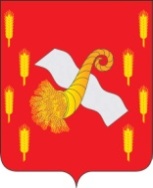       Министерство просвещения Российской Федерации      Министерство просвещения Российской Федерации      Министерство просвещения Российской Федерации      Министерство просвещения Российской Федерации                                  Орловская область                                  Орловская область                                  Орловская область                                  Орловская область                            ОТДЕЛ ОБРАЗОВАНИЯ                            ОТДЕЛ ОБРАЗОВАНИЯ                            ОТДЕЛ ОБРАЗОВАНИЯ                            ОТДЕЛ ОБРАЗОВАНИЯАДМИНИСТРАЦИИ НОВОДЕРЕВЕНЬКОВСКОГО РАЙОНААДМИНИСТРАЦИИ НОВОДЕРЕВЕНЬКОВСКОГО РАЙОНААДМИНИСТРАЦИИ НОВОДЕРЕВЕНЬКОВСКОГО РАЙОНААДМИНИСТРАЦИИ НОВОДЕРЕВЕНЬКОВСКОГО РАЙОНА                 ПРИКАЗ                 ПРИКАЗ                 ПРИКАЗ                 ПРИКАЗот 31 августа 2021 г.№ 56пгт. Хомутовопгт. Хомутовопгт. Хомутовопгт. ХомутовоОб утверждении требований к организации и  проведению школьного этапа   всероссийской олимпиады школьников по общеобразовательным предметам в 2021-2022 учебном годуОб утверждении требований к организации и  проведению школьного этапа   всероссийской олимпиады школьников по общеобразовательным предметам в 2021-2022 учебном годурусскому языку;литературе;иностранному языку;истории;обществознанию;праву;географии;экономике;экологии;физической культуре;искусству (мировой художественной культуре);технологии;основам безопасности жизнедеятельности;ГруппыТеоретический тур (обязательный вид)Практический турПрактический турПрактический турГруппыТеоретический тур (обязательный вид)Гимнастика (обязательный вид)Вид испытания № 1                 (по выбору)Вид испытания № 2                       (по выбору)5-6 классы252525257-8 классы252525259-11 классы30202525ВремяСодержаниеОтветственные 09.30 – 09.45Регистрация участников.Дежурные ОО09.45 - 09.55Открытие олимпиады:-приветственное слово председателя жюри;- сообщение правил и процедур проведения олимпиады в соответствии с требованиями к проведению данного этапа олимпиады.Члены оргкомитета, члены жюри09.55 - 10.15Распределение участников олимпиады по аудиториям. Проведение инструктажа для участников.Организаторыв аудитории10.15 - 14.15Выполнение  заданий участниками.Организаторы в аудитории14.15 - 15.00Шифрование работ.Члены оргкомитета в течение 2 дней после олимпиадыПроверка олимпиадных работ. Дешифровка работ. Заполнение итоговых таблиц. Предоставление результатов олимпиады участникам. Разбор заданий (для участников).Члены оргкомитета, члены жюрив день показа работПодача апелляций (прием письменных заявлений, рассмотрение апелляций).Члены жюрипо окончании работы апелляционной комиссииПодведение итогов, составление и предоставление итогового рейтинга результата олимпиады.Члены оргкомитета, члены жюри№
п/пФ. И. О. ученикаШифр работыКоличество максимально возможных баллов 
Общее
количество
набранных
балловСтатус участника(Победитель,Призер,Участник)4 класс4 класс4 класс4 класс4 класс4 класс1Иванов И.И.235 класс5 класс5 класс5 класс5 класс5 класс126 класс6 класс6 класс6 класс6 класс6 класс12Председатели жюри:подписьФ. И. О.Члены жюри: